CC Preventative Scripts/Workflows: Anxiety, Asthma, CHF, COPD, Depression, Diabetes, HypertensionPrior to calling patient, check their problem list, med list, when last visit was and when last AWV was.These conversations will be documented as care coordination or nurse notes.  Send all notes to the Provider’s workload for review by provider. Any “positive” or concerning results notify the provider with URGENT message to workload and schedule a virtual visit for the patient.  Anyone with yes answers to any questions should have a virtual visit made. If patient states they are experiencing chest pain, shortness of breath or any immediate safety concerns recommend patient to hang up and call 9-1-1 or assist them in doing that. Anxiety (Administer GAD-7 screening tool on the phone. )Are you currently being treated or have you been treated in the past for anxiety-yes or no.Administer GAD-7 and record results in chartIf GAD-7 positive: the results of your GAD-7 suggest that you may be experiencing anxiety, do you agree with that: yes, no or maybe.If GAD-7 negative: these results suggest that you are doing a great job of coping with anxiety.  Keep up the great work!How do you find relief from  your anxiety symptoms (More of a guiding question: what brings you relief? (alternative medicine, meditation, counseling, social interactions, exercise). Asthma:  Administer the Asthma Control Test (score of 19 or less may mean the patient’s asthma is not well controlled):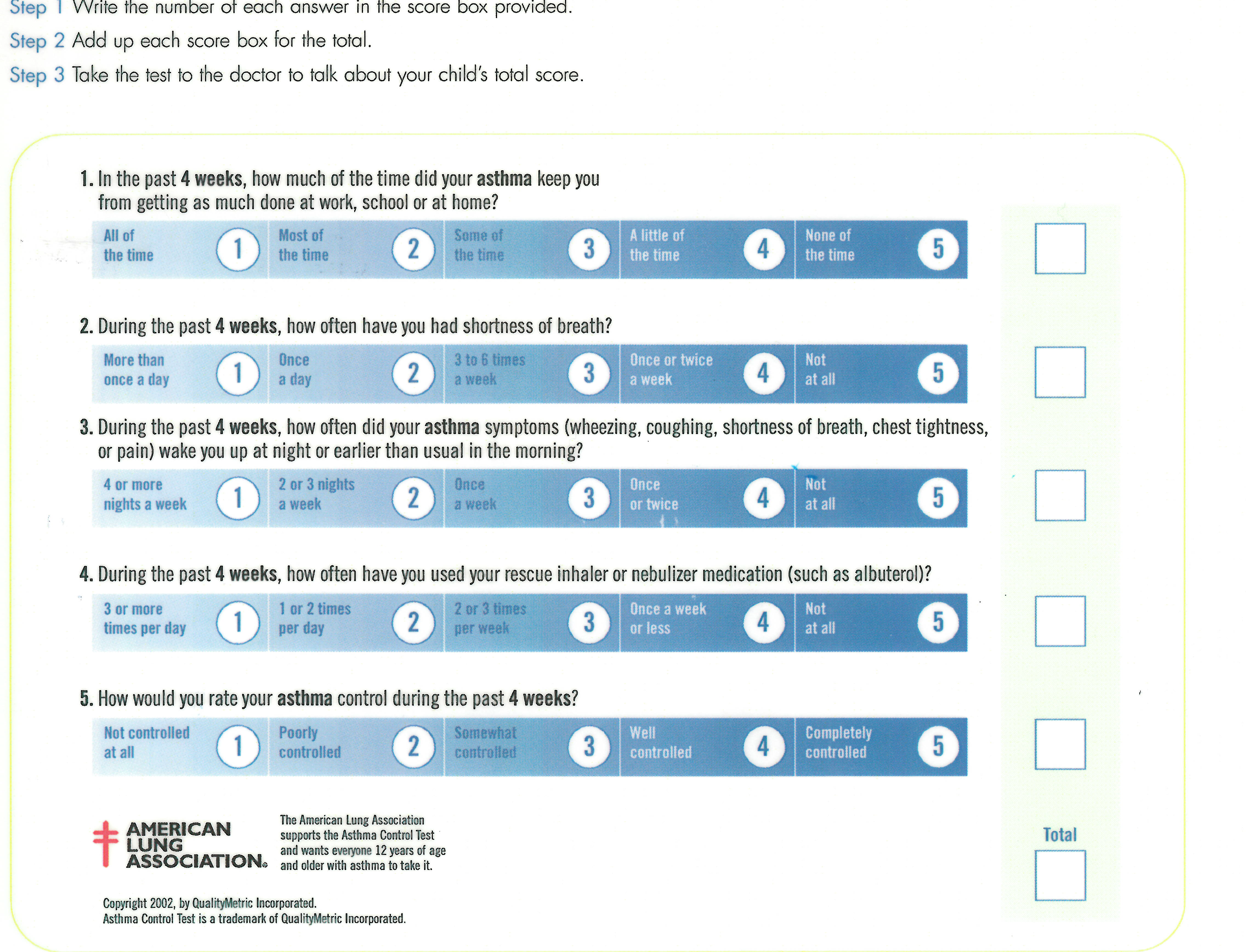 Additional Questions, Yes or No:Do you have: Anxietyshortness of breathwheezingcough increased sputumfeverchest painAre you taking an asthma controlling medication as prescribed?Are you using rescue (quick acting) medication more than usual?Are you taking steroids by mouth for asthma?Are you participating in daily activities as desired?Have you woken in the night due to asthma?If you have allergies are you using your antihistamines, nasal sprays, and avoidance to help manage them?If you have GERD (reflux) are you using medication to manage it, which medicines?If you have obstructive sleep apnea, are you treating this nightly?If you are using nebulizers at home or high flow oxygen this can lead to an increased risk for airborne spread of the virus.  We recommend that when suspected or COVID+ patient lives with other high risk individual(s) use oxygen or nebulizer in closed room, with no one entering the room for 90 minutes after use.  The room should be wiped down after use.CHFAre you experiencing any of the following  symptoms, yes or no:Wheezing, or noisy breathingCoughIncreased sputumFeverChest painDizziness or lightheadednessHeart rate: fast, slow, irregular, palpitations, regular or other? ConfusionMemory impairmentAnxiety Insomnia Are you following your lifestyle modifications as prescribed (ie. daily weight check, diet/slow sodium, fluid restrictions)?Are you experiencing any swelling in your feet, ankles, lower legs, thighs, stomach, hands or face? Are you experiencing any fatigue or weakness?COPDDo you also have anxiety: Yes or NoAre you having any chest pain: Yes or NOAre you having any of the following, Yes or No? CoughFeverfatigue (y/n/sometimes)increased sputumnight sweatschange in weight wheezing Are your COPD symptoms limiting your activity?Are you taking your COPD medications as you discussed with the doctor?Have you taken or are you taking your steroids by mouth for COPD? Are you experiencing breathlessness?With exertion, (minimal exertion, moderate exertion)Breathlessness at restNo breathlessness, If you have allergies are you using your antihistamines, nasal sprays, and avoidance to help manage them?If you have GERD (reflux) are you using medication to manage it, which medicines?If you have obstructive sleep apnea, are you treating this nightly?If you are using nebulizers at home or high flow oxygen this can lead to an increased risk for airborne spread of the virus.  We recommend that when suspected or COVID+ patient lives with other high risk individual(s) use oxygen or nebulizer in closed room, with no one entering the room for 90 minutes after use.  The room should be wiped down after use.Depression (Can deliver the PHQ9 on the phone)Are you currently being treated or have been treated in the past for depression-yes or noAfter administering PHQ-9 and positive score: Based the results of the PHQ-9 screening it looks like you may be experiencing depression, does that sound right to you?  OR If negative score: Based on these results, it looks like you are doing a great job managing your depression!What helps you find relief from your depression symptoms?  Exercise, doing virtual chats with friends and family, preparing meals, meditation, supplements, alternative therapiesOverall are your depression symptoms: improving, stable, worsening or resolved?  DiabetesDo you have any of the following symptoms: yes/no/sometimesFatigueNeuropathy (numbness/tingling  in feet, legs, hands)Visual ChangeSlow healing woundsAre your symptoms: improving, stable, worsening or resolved?Do you have any of the following hyperglycemic symptoms: yes, no, sometimes?Trouble concentratingIncreased thirstHeadachesIncreased frequency of voidingIncreased appetiteDo you have any of the following hypoglycemic symptoms: yes, no, sometimes?ConfusionDizziness/lightheadednessHeadachesHunger Mood ChangesNervousness/AnxietySleepinessSpeech difficultySweatsFeeling shakyAre you taking your medications as you and the doctor discussed? Do you have any questions about your medicines or need refills? Monitoring RegimenWhat is the # of times you check your blood sugar at home? Blood glucose ranges: what were your blood sugar readings in past 24 hours - low, high, overall range? What was your last blood sugar results and was it before or after you had eaten?HypertensionDo you have any of the following: Yes or No:AnxietyBlurred visionChest painCoughNumbness and tingling in hands or feetWeaknessDizziness/lightheadedness,FatigueHeadacheOrthopneaPalpitationsFluid retention (feet, ankles, legs, thighs, abdomen, hands, face)Shortness of breathHome blood pressure monitoring ability – what are your recent readings (get last 5-6 readings) – if MD reviews BPs can bill for thisOverall are your hypertension symptoms: improving, stable, worsening or resolved?C-19 Social Determinants of Health Screening:Have you or any family members you live with been unable to get the following:FoodClothingUtilitiesChild CareMedicine or any other healthcare  (medical, dental, mental health, vision)Phone ServiceTransportation Other No, has all needs met Do you feel physically and emotionally safe where you currently live?YesNo: House unsafe, Afraid of someone they live with? Feel they live in an unsafe neighborhood? Feel alone and isolated? UnsureChoose not to answer at this timeAre you experiencing increased, disruptive stress around COVID-19?-Yes: Can offer the Free Optum Public Crisis Line: 1-866-342-6892 or OptumEAP.org-NO4. What is housing situation today? - I don’t have housing-I don’t have housing and am staying with friends, family, or in a shelter-I live on the street or in my car5. How many people live you with currently?6. How often to you talk to people that you care about and feel close to?7. Are you afraid of your partner or caregiver?8. How do you get to and from appointments, work, grocery/household shopping?9. Have you or a family member filed for unemployment in past 6 months?